ARMENIA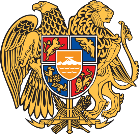 10 November 202139th Session of the UPR Working GroupReview of IrelandDelivered by Mrs. Zoya Stepanyan, First Secretary, Permanent Mission of ArmeniaPresident,Armenia warmly welcomes the delegation of Ireland. We took note of the reports presented for this review. We welcome great deal of positive developments in the area of human rights and acknowledge remaining challenges with conviction that Ireland, as a vibrant democracy, will continue to successfully address them. We are happy to learn about Ireland’s intention to ratify the Optional Protocol against Torture by the end of this year and recommend to designate National Preventive Mechanism in line with OPCAT. We welcome the Government’s efforts to enhance protection of minorities especially in the area of access to education. In the spirit of constructive cooperation Armenia recommends to consider the incorporation of provisions of the Convention on Elimination of All Forms of Racial Discrimination into domestic law.We wish Ireland every success in this review. I thank you. 